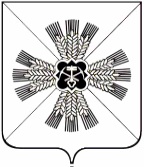 КЕМЕРОВСКАЯ ОБЛАСТЬАДМИНИСТРАЦИЯПРОМЫШЛЕННОВСКОГО МУНИЦИПАЛЬНОГО ОКРУГАПОСТАНОВЛЕНИЕот «13» мая 2024г. № 500-Ппгт. ПромышленнаяО внесении изменений в постановление администрации Промышленновского муниципального округа от 30.09.2019 № 1176-П «О Совете по развитию добровольчества (волонтерства) и социально ориентированных некоммерческих организаций на территорииПромышленновского муниципального округа» (в редакции постановлений от 10.03.2020 № 459-П, от 20.05.2021 № 884-П,                              от 10.03.2022 № 354-П)В связи с кадровыми изменениями:1. Внести в постановление администрации Промышленновского муниципального округа от 30.09.2019 № 1176-П «О Совете по развитию добровольчества (волонтерства) и социально ориентированных некоммерческих организаций на территории Промышленновского муниципального округа» (в редакции постановлений от 10.03.2020 № 459-П,       от 20.05.2021 № 884-П, от 10.03.2022 № 354-П) следующие изменения:1.1. Утвердить новый состав Совета по развитию добровольчества (волонтерства) и социально ориентированных некоммерческих организаций на территории Промышленновского муниципального округа согласно приложению к данному постановлению.2. Разместить настоящее постановление на официальном сайте администрации Промышленновского муниципального округа в сети Интернет.3. Контроль за исполнением настоящего постановления возложить на   заместителя главы Промышленновского муниципального округа – начальника Управления культуры, молодежной политики, спорта и туризма администрации Промышленновского муниципального округа А.А. Мясоедову.4. Настоящее постановление вступает в силу со дня подписания.Исп.: А.А. КопытинаТел.: 89045733452Приложениек постановлениюадминистрации Промышленновскогомуниципального округаот 13.05.2024 № 500-ПСОСТАВСовета по развитию добровольчества (волонтерства) и социально ориентированных некоммерческих организаций на территории Промышленновского муниципального округаГлаваПромышленновского муниципального округаС.А. Федарюк Мясоедова Анна Алексеевна- заместитель главы Промышленновского муниципального округа – начальник Управления культуры, молодежной политики, спорта и туризма администрации Промышленновского муниципального округа, председатель СоветаКоролёваИнна Евгеньевна - заместитель начальника Управления культуры, молодежной политики, спорта и туризма администрации Промышленновского муниципального округа, секретарь СоветаЧлены Совета:Мясоедова Татьяна Васильевна- и.о. первого заместителя главы Промышленновского муниципального округа Безрукова Альбина Петровна - и.о. заместителя главы Промышленновского муниципального округа СкорюпинаИрина Ивановна - и.о. начальника Управления образования администрации Промышленновского муниципального округаДавыдов Денис Альбертович- и.о. главного врача ГБУЗ «Промышленновская районная больница» (по согласованию)КуценкоЕлена Михайловна- главный редактор МАУ «Редакция газеты «Эхо» Карапетян Рустам Хачатурович - директор МБУ «Промышленновский центр культурного развития» КопытинаАнастасия Александровна- заместитель директора                                                    МБУ «Промышленновский центр культурного развития» по молодежной политике, спорту и туризмуВьюнова Ольга Евгеньевна- главный специалист по организации работы в Промышленновском муниципальном округе Общероссийского общественно-государственного движения детей и молодежи «Движение первых» Кемеровской области -Кузбасса (по согласованию)ЕвстигнееваТатьяна Евгеньевна- заведующая отделом по работе с волонтерами Молодежно-спортивного центра МБУ «Промышленновский центр культурного развития»МихалкинаАлёна Викторовна - заведующая отделом молодежной политики и спорта Молодежно-спортивного центра МБУ «Промышленновский центр культурного развития» Крупская Ольга Андреевна- заведующая сектором молодежной политики и спорта Молодежно-спортивного центра МБУ «Промышленновский центр культурного развития» Синкина Мария Евгеньевна- заведующая сектором молодежной политики и спорта Молодежно-спортивного центра МБУ «Промышленновский центр культурного развития»Головей Ксения Геннадьевна- заведующая сектором молодежной политики и спорта Молодежно-спортивного центра МБУ «Промышленновский центр культурного развития» Винокурова Вера Викторовна- заведующая сектором молодежной политики и спорта Молодежно-спортивного центра МБУ «Промышленновский центр культурного развития»КорешковаГалина Сергеевна- заведующая сектором молодежной политики и спорта Молодежно-спортивного центра МБУ «Промышленновский центр культурного развития»Зайцева Ольга Викторовна- заведующая сектором молодежной политики и спорта Молодежно-спортивного центра МБУ «Промышленновский центр культурного развития»Новичкова Ольга Юрьевна- заведующая сектором молодежной политики и спорта Молодежно-спортивного центра МБУ «Промышленновский центр культурного развития»ЯргонинаЕкатерина Юрьевна- методист УДО ДДТ Заместитель главыПромышленновского муниципального округа –начальник УКМПСТ Промышленновского округа      А.А. Мясоедова